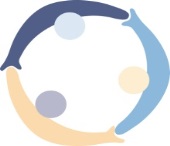                www.gymnasium-shs.deE-MAIL: gymnasium@stadt-shs.de 								   	Tel.: 05207/8905-6200 								    	Fax: 05207/8905-6266									Kontakt: 05207/89056200									Datum: 30.08.2020Berufswahlorientierung im Rahmen von KAoA („Kein Abschluss ohne Anschluss“)Sehr geehrte Erziehungsberechtigte, liebe Schülerinnen und Schüler,20im Rahmen der Studien- und Berufswahlorientierung nimmt das Gymnasium an dem von der Landesregierung verbindlich festgelegten neuen Übergangssystem von der Schule in den Beruf oder in ein Studium, „KAoA“, teil. Ziel ist es die Schülerinnen und Schüler frühzeitig und mit standardisierten Modulen bei ihrer Berufs- oder Studienwahl zu unterstützen.Im Jahrgang 8 werden die Schülerinnen und Schüler an einer Potenzialanalyse im ersten Halbjahr teilnehmen: „Die Potenzialanalyse ist ein wichtiger Bestandteil der individuellen Förderung für Schülerinnen und Schüler im Rahmen ihrer Berufs- und Studienorientierung. Sie ermöglicht es ihnen, zu Beginn ihres Orientierungsprozesses durch Selbst- und Fremdeinschätzung sowie durch handlungsorientierte Verfahren ihre Potenziale zu entdecken…Das Ergebnis der Potenzialanalyse liefert ein breites Spektrum an Erkenntnissen, die für die weitere Berufs- und Studienorientierung genutzt werden können. Sie stellt keine Vorfestlegungen auf einen bestimmten Beruf dar.“ (http://www.berufsorientierung-nrw.de/standardelemente/potenzialanalyse)Die Potenzialanalyse wird von einem externen Träger durchgeführt, der auch in diesem Jahr die ash Gütersloh sein wird. Sie wird für die Klasse 8a am Montag, den 30.11.20, für die Klasse 8b am Dienstag, den 01.12.20, für die Klasse 8c am Mittwoch, den 02.12.20, und für die Klasse 8d am Donnerstag, 03.12.20 von der 1. bis zur 8. Stunde stattfinden. Die Potenzialanalyse wir voraussichtlich in den Räumen der Schule stattfinden.Die Mitarbeiter der ash sind für die Potenzialanalyse ausgebildet und zertifiziert worden. Den Erziehungsberechtigten entstehen keine Kosten, da das Land NRW die Kosten übernimmt.  Die Ergebnisse der Potenzialanalyse werden nach der Auswertung durch die Mitarbeiter der ash in einem Gespräch in der Schule mit Eltern und Schülern am 14.12.20 und 15.12.20 überreicht und besprochen. Dazu werden im Vorfeld Termine von der ash über die Schule ausgegeben. Zur Vorbereitung der Potenzialanalyse ist es wichtig, dass Sie bitte die „Datenschutzerklärung zur Potenzialanalyse“ und „Datenschutzerklärung Auswertungsgespräch Potenzialanalyse“ ausfüllen und über die Jugendlichen an die KlassenlehrerInnen bis zum 30.10.20 zurückgeben. Ergänzend bekommen die Schülerinnen und Schüler den kostenlosen „Berufswahlpass“ als Portfolioinstrument zur Verfügung gestellt, in den die Lernenden ihre Berufswahlunterlagen einheften können und der als Arbeitsmittel dient. Im zweiten Halbjahr werden sich dann vom 29.06.2021 bis zum 01.07.2021, in der letzten Schulwoche, drei verpflichtende „Berufsfelderkundungstage“ anschließen, bei der die Schülerinnen und Schüler in Betriebe gehen und unterschiedliche Berufsfelder erkunden werden. Hier können die Erkenntnisse der Potenzialanalyse genutzt werden. Die Praktikumsplätze in den drei unterschiedlichen Berufsfeldern müssen mit der Unterstützung der Erziehungsberechtigten und der Schule selbstständig gesucht werden. Zur Dokumentation der gebuchten Plätze erhalten Sie ein Formular.Sollten Sie Fragen haben, können Sie uns unter der oben angegebenen Telefonnummer oder unter stubo@gymnasium-shs.de erreichen.Mit freundlichen GrüßenAntje Volbert						Michael RohdeAnsprechpartnerin für 					Ansprechpartner für Studien- und BerufswahlorientierungStudien- und Berufswahlorientierung („StuBO“)		